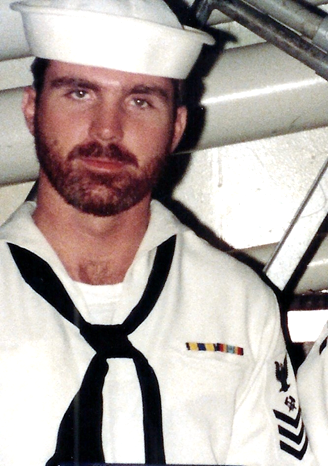 AhoyBy Vice President \ Web DudeShipmates’ \ Families, it’s hard to believe that we’re 3 months into 2017. I’m once again reminded of how fast time flies and how many years it’s been since I walked the decks of our ship. From Plank owners, to our shipmates that decommissioned Concord I’m sure we all have fond memories of those days we sailed. As we move forward in 2017 you may wish to enter the “Hatch” (at our website) look up an old friend, talk about the “good old sailing days” and make plans to attend Concords next reunion.  Topics for this newsletter are as follows:Article One: Membership status.Article Two: New “Hatch” PasswordArticle Three: Reunion 2018 “Kickoff”Article Four: Member SpotlightArticle Five: TapsArticle OneAssociation membership remains strong with many of our original members continuing their involvement, as well as many new members signing up so far in 2017. As of this letter we currently have active 126 active members on our muster.   Welcome aboard to the following shipmates who either renewed or signed up for the first time in our club since our Winter Newsletter release: Larry Weill (LT 82-86), Thomas Briggman (IC2 74-77), John Schuchter (SK3 70-72), Gary Haber (MS3 85-90), Robert Texiere (SK3 72-75), Ron (Red) Weston (HM2 75-76), Robert Brown (YN1 81-84), Lenn McMillan (IC2 71-74), Paul Parker (DP3 68-70), Dan Flahiff (LT 72-73), David Nuvell (SN 84-88), Robert Glover (CDR 77-79), Eulen Moore (SK3 74-78), Ed Hlusko (ET1 77-80), Bob Martin (DP3 68-70), Gary Jardine (BT2 70-73), Brent Kelsey (CWO4 86-90), Marty Miller (HT1 82-84), Michael Bozek (BM2 68-70), Andrew Arnold (LTJG 69-71), Henry Dye (SN 68-69), Pamela Mundling (HMC 91-92), Bruce Koon (DP3 69-71), Garry Collins (LTJG 81-84), Nick Kormylo (CS2 68-70), Robert Martin (EM2 71-71), Joseph Caruso (RD2 71-73), Wesley Linscott (RM1 83-84), Geoff Easter (LT 79-81), John Kosicki (LTJG 69-71), Terry Workman (AK2 81- 85), Skip Dent (SK2 68-70), Paul Erasmus (BM3 68-71), Micheal Yamrick (DS1 72-76), David Stascak (SN 69-70), John Rogers (SK2 77-80), David Cates (IC3 71-74), Dennis Dee (ADR3 70-71).Hopefully if you're still not a member, you’ll take the plunge and add your name to our coveted list this year!  To view the entire Membership roster, visit our CVA Member Listing page http://www.ussconcord.org/id16.htmlArticle TwoThe “Hatch” (at our website) is a “members only” benefit and as such must be controlled in accordance with our active member annual data base. Keeping with “Hatch” security the password for entry has been changed. Current members were emailed the new password for 2017. If you are a current member and did not receive the new password, please contact our association secretary Garry Collins garrysea@gmail.com and request the new PW. Article Three On Wednesday, 27 November 1968, USS Concord was commissioned at Long Beach Naval Shipyard. Fifty years later we will celebrate this event by presenting Concords 50th anniversary reunion in Charleston SC.  Once again, we reached out to “A Complete Reunion” the party planners who have produced great reunion events in the past. In true fashion, these planners have already canvassed the hotels in the area and found us a good deal at the Crowne Plaza hotel and got us free breakfast for 2 thrown in with our rooms. This is a great hotel, convenient to the airport, and literally walking distance to Tanger Mall. Reunion dates have been set for 12–16 September, 2018. The hotel will begin taking reservations in September and I’ll try to have the final details in our Summer newsletter. There’s way too much to put here in the newsletter but head on over to our website “reunion 2018” page and read all about what’s in the plans for this great get-together thus far. Thanks to all who submitted their location choices, and I hope to see you in Charleston in September 2018. It will be fun, just ask anyone who attended the last one in Norfolk.Article Four	Our association has decided to identify various members throughout the year and share their memories and pictures while serving aboard. LTJG Garry Collins was chosen as our “spotlighted” member this quarter and his memories are available at our website, “Member spotlight” page. Here is a picture of Garry in 1983, and for more pictures of Garry and his memories while serving our ship, and his motivation for laying the ground work for our association visit our webpage.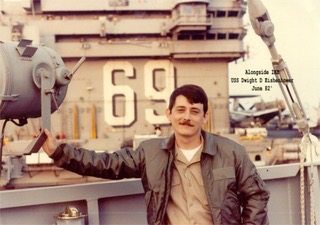 Article Five	Taps.  We’ve received news of loss of the following shipmates since our last newsletter:CAPT Otto William Will, III (Commanding Officer 77-79)If you have news of a member who has passed and has not been recognized as eternally departed, please contact the webmaster at ussconcord.org.As you can probably guess, the flavor of our newsletters for the near future will be geared toward preparing for our next reunion. I try to do the best I can to keep everyone involved and informed to ensure we have a great time together as an association. Even though our next event is still pretty far out, it will be here before we know it so keep it marked on your calendars, ensure your membership stays active, and visit the Hatch page to encourage others who served with you to join and plan on attending. By the way we have had 496 shipmates register at the Hatch since its beginning, imagine the party we would have if only half of those would join and attend!Lastly, don’t forget to visit our website “Reunion 2018” page often, where I’ll post play-by-play steps leading up to the event. Reunion Page:  http://www.ussconcord.org/id160.htmlr,Web DudeUSS CONCORD SPRING 2017 NEWSLETTER                                                         